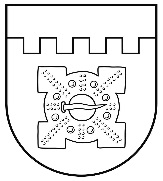 LATVIJAS REPUBLIKADOBELES NOVADA DOMEBrīvības iela 17, Dobele, Dobeles novads, LV-3701Tālr. 63707269, 63700137, 63720940, e-pasts dome@dobele.lvLĒMUMSDobelē2023. gada 30. martā		                     Nr.112/5Ar grozījumiem28.09.2023.- Dobeles novada domes lēmums Nr.383/13 ‘’Par grozījumu 2023.gada 30. marta lēmumā Nr.112/5 ’’Par Dobeles novada pašvaldības iestāžu maksas pakalpojumiem’’26.10.2023.- Dobeles novada domes lēmums Nr.455/14 ‘’Par grozījumu 2023.gada 30. marta lēmumā Nr.112/5 ’’Par Dobeles novada pašvaldības iestāžu maksas pakalpojumiem’’Par Dobeles novada pašvaldības iestāžu maksas pakalpojumiem	Saskaņā ar Pašvaldības likuma 10. panta pirmās daļas 21. punktu, atklāti balsojot: PAR - 16 (Ģirts Ante, Sarmīte Dude, Māris Feldmanis, Edgars Gaigalis, Ivars Gorskis, Linda Karloviča, Edgars Laimiņš, Sintija Liekniņa, Ainārs Meiers, Sanita Olševska, Viesturs Reinfelds, Dace Reinika, Guntis Safranovičs, Andrejs Spridzāns, Ivars Stanga, Indra Špela), PRET - nav, ATTURAS - nav,  Dobeles novada dome NOLEMJ:1. APSTIPRINĀT ar 2023. gada 1. aprīli maksas pakalpojumu izcenojumus:	1.1. Dobeles novada pašvaldības administrācijas struktūrvienībās saskaņā ar 1. pielikumu;	1.2. Dobeles novada izglītības iestādēs saskaņā ar 2. pielikumu;	1.3. Dobeles Pieaugušo izglītības un uzņēmējdarbības atbalsta centrā saskaņā ar 3. pielikumu;	1.4. Dobeles novada Sociālajā dienestā saskaņā ar 4. pielikumu;	1.5. Dobeles novada Kultūras  pārvaldes struktūrvienībās saskaņā ar 5. pielikumu;	1.6. Dobeles novada Sporta  pārvaldes struktūrvienībās saskaņā ar 6. pielikumu;	1.7. Dobeles novada pašvaldības policijā saskaņā ar 7. pielikumu;1.8. Par augstas detalizācijas topogrāfiskās informācijas pārbaudi, reģistrāciju, sagatavošanu un izsniegšanu saskaņā ar 8. pielikumu.2.  Atzīt par spēku zaudējušu Dobeles novada domes 2022.gada 12.janvāra lēmumu Nr. 3/1  “Par Dobeles novada pašvaldības iestāžu maksas pakalpojumiem”.Domes priekšsēdētājs									      I.Gorskis       1. pielikumsDobeles novada domes 2023. gada 30. marta lēmumam Nr. 112/5 Par Dobeles novada pašvaldības iestāžu maksas pakalpojumiemMaksas pakalpojumi Dobeles novada pašvaldības administrācijas struktūrvienībās Piezīme.*  No maksas par pakalpojumu atbrīvoti laulātie 50 un 60 gadu kāzu jubilejā.** Sabiedriskā labuma organizācijām, kuras reģistrētas Dobeles novada administratīvajā teritorijā, var tikt piemērota atlaide par telpu izmantošanu 100% apmērā.2. pielikumsDobeles novada domes 2023. gada 28. septembralēmumam Nr.383/13Maksas pakalpojumi Dobeles novada izglītības iestādēsPiezīmes:1. * Dobeles Jaunatnes iniciatīvu un veselības centrs.2. ** Izglītības iestādes darbinieka maksa par ēdināšanu netiek aplikta ar PVN , ja pakalpojumu sniedz pati izglītības iestāde saviem audzēkņiem un darbiniekiem (2013.gada 3.janvāra MK noteikumu Nr.17 “Pievienotās vērtības nodokļa likuma normu piemērošanas kārtība un atsevišķas prasības pievienotās vērtības nodokļa maksāšanai un administrēšanai” 30.punkts).Asistenta maksa par ēdināšanu tiek aplikta ar PVN.3. *** Trūcīgo, maznodrošināto un daudzbērnu ģimeņu bērniem, audžuģimenē ievietotiem un aizbildnībā esošiem bērniem un bērniem ar invaliditāti piemēro atlaidi 100% apmērā no noteiktās maksas.4. *****  Dobeles novadā reģistrētu sporta klubu biedriem treniņnometņu laikā, kas nav īsāks par vienu nedēļu, gultasvietai Gaurata ielā 8 tiek piemērota atlaide 50% apmērā no noteiktās cenas.3. pielikums     Dobeles novada domes 2023. gada 30.martalēmumam Nr.112/5Maksas pakalpojumi Dobeles  Pieaugušo izglītības un uzņēmējdarbības atbalsta centrāPiezīmes:* Eiropas datorprasmes sertifikāts.** Dobeles Pieaugušo izglītības un uzņēmējdarbības atbalsta centrs.*** Citi kursi un semināri pēc līgumcenām.4. pielikums Dobeles novada domes 2023. gada 30. martalēmumam Nr.112/5Maksas pakalpojumi Dobeles novada Sociālajā dienestā 5. pielikumsDobeles novada domes 2023. gada  30.martalēmumam Nr.112/5Maksas pakalpojumi Dobeles novada Kultūras pārvaldes struktūrvienībās1   Bez maksas: bērnu namu audzēkņiem; personām ar invaliditāti.2    Atsauce uz muzeja krājuma materiāliem ir obligāta. 3  Bez maksas: Dobeles vēstures biedrībai; pedagogu, ekskursiju vadītāju, gidu un citu sadarbības partneru sanāksmēm.4   Personas, kuras novadā realizē novadam nozīmīgus pasākumus, Dobeles novada Kultūras  pārvalde var atbrīvot no maksas par afišu, plakātu un sludinājumu izvietošanu.6. pielikumsDobeles novada domes 2023. gada 30.marta                                                                                            lēmumam Nr.112/5Maksas pakalpojumi Sporta pārvaldes struktūrvienībās“ * ” Abonementa iegādei tiek piemērota 50% atlaide.7. pielikumsDobeles novada domes 2023. gada 30.martalēmumam Nr.112/5Maksas pakalpojumi Dobeles novada pašvaldības policijā8. pielikumsDobeles novada domes 2023. gada 30.marta lēmumam Nr.112/5Maksa par augstas detalizācijas topogrāfiskās informācijas pārbaudi, reģistrāciju, sagatavošanu un izsniegšanu Piezīmes:* Topogrāfiskā informācija vai izpildmērījums noformējams vienā plānā - rakstlaukumos ar vienotu lappušu numerāciju, ja attālums starp uzmērītajiem objektiem dabā nav lielāks par 100 m. Ja attālums dabā starp uzmērījumiem ir lielāks par 100 m, topogrāfiskā informācija vai izpildmērījums jānoformē un jāiesniedz kā jauns darbs – atsevišķās datnēs, veidojot jaunu rakstlaukumu.** Objektā, kurā ir ne vairāk kā divas apakšzemes komunikācijas, tiek piemērots koeficients k=0.8.Nr.p.k.PakalpojumsMērvienībaCena EUR bez PVN1.Kancelejas pakalpojumi1.1.Kopēšana1.1.1.Melnbaltā kopēšana, A4 formāts 1 lpp.0,181.1.2.Krāsaina kopēšana, A4 formāts1 lpp.0,911.1.3.Melnbaltā kopēšana, A3 formāts 1 lpp.0,361.1.4.Krāsaina kopēšana, A3 formāts1 lpp.1,361.2.Datorizdruka1.2.1.Melnbaltā izdruka,  A4 formāts 1 lpp.0,181.2.2.Krāsaina izdruka, A4 formāts1 lpp.0,911.2.3.Melnbaltā izdruka, A3 formāts 1 lpp.0,361.2.4.Krāsaina izdruka, A3 formāts1 lpp.1,361.3.Skenēšana1.3.1.Skenēšana, A4 formāts1 lpp.0,311.3.2.Skenēšana, A3 formāts1 lpp.0,412.Autotransporta  izmantošana2.1.Vieglā automašīna1 stunda 1 km9,63 0,302.2.Mikroautobuss sēdvietu skaits 6+11 stunda 1 km9,92 0,302.3.Mikroautobuss  sēdvietu skaits 16-19 (Tērvete)1 stunda1 km9,340,352.4.Transportlīdzeklis (Auce)2.4.1sēdvietu skaits līdz 81 stunda1 km9,340,302.4.2.sēdvietu skaits no 9 līdz 191 stunda1 km10,740,352.4.3.sēdvietu skaits no 201 stunda1 km14,220,573.Komunālie pakalpojumi 3.1.Santehniķa pakalpojumi(Darba laikā, iepriekš saskaņojot laikus. Materiālus nodrošina klients. Pakalpojumā cenā iekļautas transporta izmaksas pagasta teritorijas robežās)1 stunda9,50(Darba laikā, iepriekš saskaņojot laikus. Materiālus nodrošina klients. Pakalpojumā cenā iekļautas transporta izmaksas pagasta teritorijas robežās)min summa par pakalpojumu7,133.2.Personālpacēlāja pakalpojumi (NIFTY)(2 darbinieki, automašīna)1 stunda17,77min summa par pakalpojumu17,771 km0,603.3.Kapličas noma bēru ceremonijaireize9,673.4.Kapličas iznomāšanadiennakts14,053.5.Rēķina par komunālajiem pakalpojumiem nosūtīšana pasta sūtījumā ( Tērvetes, Augstkalnes, Bukaišu pagastos)1 gabals2,073.6.Zāles pļaušana3.6.1.pļaušana ar trimmeri1 stunda17,113.6.2.pļaušana ar traktoriņu1 stunda21,244.Telpu un inventāra izmantošana**4.1.Lielā sēžu zāle (Dobeles pilsēta)1 stunda19,014.2.Mazā zāle, sēžu zāle 4.2.1.Dobeles pilsēta1 stunda14,884.2.2.Bikstu pagasts, Dobeles pagasts, Auru pagasts, Annenieku pagasts, Jaunbērzes pagasts, Krimūnu pagasts, Naudītes pagasts, Penkules pagasts, Zebrenes pagasts, Bērzes pagasts1 stunda8.674.2.3.Sporta zāle Krimūnu pagastā1 stunda10,254.3.Multivideo projektors1 stunda4,306.Pakalpojumi Dzimtsarakstu nodaļā6.1.Svinīga laulības reģistrācija6.1.1.reģistrācija tikai ar lieciniekiem16,536.1.2.reģistrācija ar viesiem33,066.2.Kāzu jubilejas svinīga ceremonija*33,066.3.Izbraukums reģistrēt laulību ārpus nodaļas telpām citā laulības noslēgšanai piemērotā vietā:6.3.1.ja viena vai abu laulības reģistrācijas pieteicēju deklarētā dzīvesvieta ir Dobeles novadā60,006.3.2.ja abu laulības reģistrācijas pieteicēju deklarētā dzīvesvieta ir citā pašvaldībā150,006.4.Arhīva pakalpojumi „dzimtas koka” apzināšanā1 vienība12,406.5.Tiesiskās palīdzības lietas sagatavošana civilstāvokļa aktu reģistrācijas apliecinoša dokumenta izprasīšanai no ārzemēm15,006.6.Daudzvalodu standarta veidlapas sagatavošana izziņai par civilstāvokļa aktu reģistrāciju vai atkārtotai civilstāvokļa aktu reģistrācijas apliecībai15,00Nr.p.k.PakalpojumsMērvienībaCena EUR bez PVN 1.Materiālu sagatavošana1.1.Kopēšana, datorizdruka: 1.1.1.A4 formāts (melnbalts)                   (krāsains)1 lpp.1 lpp.0,130,951.1.2.A3 formāts (melnbalts)                   (krāsains)1 lpp.1 lpp.0,271,421.1.3.A4 formāta lapas skenēšana1 lpp.0,231.2.Izglītības dokumenta dublikāta izgatavošana1 gab.16,62 1.3.Arhīva izziņas sagatavošana1 gab.10,402.Telpu izmantošana2.1.Klases telpa ar krēsliem un galdiem:2.1.1.Augstkalnes pamatskola  1 stunda1,812.1.2A.Brigaderes pamatskola1 stunda2,432.1.3.Dobeles Valsts ģimnāzija1 stunda3,612.1.4.Auces vidusskola1 stunda2,962.1.5.Bēnes pamatskola 1 stunda2,442.1.6.Gardenes pamatskola1 stunda1,662.1.7.Penkules pamatskola1 stunda2,972.1.8.Dobeles Amatniecības un vispārizglītojošā vidusskola1 stunda3,482.1.9.Dobeles mūzikas skola:2.1.9.1.Kora klase 53 m21 stunda2,682.1.9.2.Orķestra klase 48 m21 stunda2,422.2.Datorklase ar projektoru2.2.1.Auces vidusskola 1 stunda5,462.2.2.Dobeles Valsts ģimnāzija1 stunda7,052.2.3.Augstkalnes pamatskola1 stunda3,802.2.4.Gardenes pamatskola1 stunda4,062.2.5.Penkules pamatskola1 stunda5,762.2.6.Dobeles Amatniecības un vispārizglītojošā vidusskola1 stunda17,262.3.Aktu zāle ar aprīkojumu:2.3.1.PII “Zvaniņš”1 stunda4,922.3.2.PII “Auriņš”1 stunda13,712.3.4.Auces mūzikas un mākslas skola (Bēnē)1 stunda8,85 2.3.5.Augstkalnes pamatskola 1 stunda54,852.3.6.PII “Ābolītis”1 stunda4,312.3.7.Dobeles Valsts ģimnāzija1 stunda11,522.3.8.Auces vidusskola1 stunda11,842.3.9.A.Brigaderes pamatskola1 stunda 20,142.3.10.Gardenes pamatskola1 stunda 6,352.3.11.Dobeles Amatniecības un vispārizglītojošā vidusskola1 stunda16,052.3.12.Dobeles JIVC*1 stunda10,092.4.Konferenču zāle ar aprīkojumu:2.4.1.Dobeles Valsts ģimnāzija1 stunda10,382.4.2.Dobeles Amatniecības un vispārizglītojošā vidusskola1 stunda13,382.4.3.Bēnes pamatskola 1 stunda6,572.5.Mazā zāle Augstkalnes pamatskolā1 stunda24,682.6.Ēdamzāle kopā ar virtuvi:2.6.1.Dobeles 1.vidusskola1 stunda8,002.6.2.Lejasstrazdu sākumskola1 stunda9,822.6.3.PII “Ābolītis”1 stunda11,042.6.4.PII “Auriņš”1 stunda8,542.6.5.Dobeles Valsts ģimnāzija1 stunda10,762.6.6.Auces vidusskola1 stunda10,732.6.7.Bēnes pamatskola1 stunda 8,742.6.8.Augstkalnes pamatskola1 stunda  8,332.6.9.Gardenes pamatskola 1 stunda6,452.6.10.Penkules pamatskola1 stunda4,482.6.11.Dobeles Amatniecības un vispārizglītojošā vsk.1 stunda6,902.7.Sporta zāle:2.7.1.Gardenes pamatskola 1 stunda13,202.7.2.Auces vidusskola1 stunda20,942.7.3.Dobeles 1.vidusskola1 stunda18,682.7.4.Lejasstrazdu sākumskola1 stunda15,622.7.5.Mežinieku pamatskola1 stunda 30,802.7.6.Sporta skola1 stunda24,622.7.7.Bēnes pamatskola1 stunda13,852.7.8.Augstkalnes pamatskola1 stunda14,912.8.Trenažieru zāles izmantošana Auces vidusskolā2.8.1.1 cilvēkam1 stunda2,792.8.2.Abonements 10 reizes18,682.9.Peldbaseina koplietošanas celiņu izmantošana Dobeles 1.vidusskolā:2.9.1vienai personai1 stunda4,962.9.2.skolēnam, studentam, pensionāram, personai ar invaliditāti1 stunda2,482.9.3.viens peldbaseina celiņš1 stunda29,792.9.4.viss baseins1 stunda89,362.10.Dušas pakalpojumi: 2.10.1.Mežinieku pamatskola1 reize2,212.10.2.Augstkalnes pamatskola1 reize2,01 2.10.3.Auces vidusskola1 reize2,932.11.Dobeles JIVC Aktivitāšu māja Auru pagasta „Zaļkalni”: 2.11.1.semināru/ mācību telpa1 stunda5,062.11.2.semināru/ mācību telpa 1 diennakts30,362.11.3.visas semināru/mācību telpas 1 stunda20,262.11.4.visas telpas 1 diennakts 1 stunda137,0725,972.11.5.nometne ar nakšņošanu teltīs (1 persona)1 diennakts1,502.11.6.gultasvieta 1 diennakts14,642.11.7.papildu gultasvieta 1 diennakts7,002.11.8.āra teritorijas noma 1270 m2 (rotaļu, sporta lauk.)1 stunda19,582.12.Auces vidusskolas internāta istabas:1 diennakts2.12.1.1 persona vienvietīgā istabā7,742.12.2.1 persona divvietīgā istabā6,192.12.3.1 persona trīsvietīgā,  četrvietīgā istabā5,162.13.Gultasvieta izglītojamajam dienesta viesnīcā Gaurata ielā 8, Katoļu ielā 3, Dobelē (vidēji)mēnesī22,102.14.Gultasvieta dienesta viesnīcā Gaurata ielā 8, Dobelē, Dobeles novadā *****1 diennakts10,602.15.Šautuve (Dobeles Sporta skola)1 stunda45,952.16.Koncertzāle “Zinta” Dobeles Mūzikas skolā:2.16.1.pasākums bez ieejas maksas1 stunda24,492.16.2.pasākums uz kuru tiek tirgotas ieejas biļetes pasākums10 % (no ieņēmumiem par ieejas biļetēm)3.Ēdināšana**3.1.Skolās :3.1.1.brokastis pirmsskolas izglītojamajiem1 porcija0,723.1.2.pusdienas skolēniem, darbiniekiem, asistentiem (tai skaitā pirmsskolas grupas)1 porcija3,093.1.3.pusdienas pirmsskolas izglītojamajiem1 porcija1,623.1.4.launags skolēniem un pirmsskolas izglītojamajiem1 porcija0,72 3.2.Bērzupes speciālajā pamatskolā skolēniem, darbiniekiem: 3.2.1.     brokastis1 porcija1,293.2.2.pusdienas1 porcija 3,093.2.3.launags1 porcija1,293.2.4.vakariņas1 porcija1,303.3.Dobeles Amatniecības un vispārizglītojošā vidusskola:3.3.1.Pusdienas skolēniem, darbiniekiem1.porcija3,093.3.2.Zupas ārpakalpojums1 vienībaproduktu pašizmaksa + 80 % uzcenojums produktu pašizmaksai3.3.3.otrie ēdieni ārpakalpojums1 vienībaproduktu pašizmaksa + 100 % uzcenojums produktu pašizmaksai 3.3.4.saldie ēdieni ārpakalpojums1 vienībaproduktu pašizmaksa + 40 % uzcenojums produktu pašizmaksai 3.3.5.gaļas salāti, svaigu dārzeņu salāti ārpakalpojums1vienībaproduktu pašizmaksa + 70 % uzcenojums produktu pašizmaksai 3.3.6.pīrādziņi, plātsmaizes1 vienībaproduktu pašizmaksa + 80 % uzcenojums produktu pašizmaksai 3.3.7.brokastis – ārpakalpojums1 vienībaproduktu pašizmaksa + 50 % uzcenojums produktu pašizmaksai 3.3.8.vakariņas – ārpakalpojums1 vienībaproduktu pašizmaksa + 50 % uzcenojums produktu pašizmaksai 3.3.9.pārtikas paka – ārpakalpojums Ukrainas bēgļiem (PVN nepiemēro)1 gab./cilv./dienā5,003.4.Dobeles Amatniecības un vispārizglītojošā vidusskola – kafejnīcas gabalpreces (ūdens, šokolāde, augļi) 1 vienībapašizmaksa + 25 % uzcenojums produktu pašizmaksai   3.5.Dobeles Amatniecības un vispārizglītojošā vidusskola- launags projektā Nr.8.3.4.0./16/I/001 “Atbalsts priekšlaicīgas mācību pārtraukšanas samazināšanai”1 porcija2,40    3.6.Pirmsskolas izglītības iestāžu izglītojamajiem 3.6.1.brokastis1 porcija0,813.6.2.pusdienas1 porcija1,623.6.3.launags1 porcija0,813.6.4.pusdienas darbiniekiem 1 porcija1,623.6.5.   vakariņas PII “Valodiņa”1 porcija0,90 3.7.Vasaras nometnēs Auces vidusskolā:3.7.1.brokastis1 porcija4,003.7.2.pusdienas1 porcija7,003.7.3.vakariņas1 porcija4,004.Citi pakalpojumi4.1.Dobeles JIVC pakalpojumi:4.1.1.Psihologa un psihoterapeita,  individuāla konsultācija pieaugušajiem 1 stunda12,624.1.2.psihologa, psihoterapeita un logopēda individuāla konsultācija citu novadu bērniem un jauniešiem1 stunda12,254.1.3.psiholoģiskā diagnostika,  citu novadu bērniem, jauniešiem 3 stundas34,534.1.4.izglītojoši interaktīvas nodarbības, lekcijas citu novadu izglītības iestādēs1 stunda 1 km 15,520,194.2.Autobusa pakalpojumi (16 pasažieru vietas) 1 stunda 1 km8,860,244.3.Mikroautobusa pakalpojumi (8 pasažieru vietas)  1 stunda un 1 km7,930,194.4.Mikroautobusa noma (8 pasažieru vietas) Dobeles novada biedrībām un sporta klubiem 1 km1 stundadiennakts0,191,3110,494.5.Vecāku līdzdalības maksa (Auces Mūzikas un mākslas skola, Dobeles Mūzikas skola, Dobeles Mākslas skola)***1 mēnesis10,004.6.Vecāku līdzdalības maksa interešu izglītības programmā (Auces Mūzikas un mākslas skola, Dobeles Mākslas skola, Dobeles Mūzikas skola)***1 mēnesis10,004.7.Mūzikas instrumentu nomas maksa (Auces mūzikas un mākslas skola)***1 mēnesis1,404.8.Vecāku līdzdalības maksa (Dobeles Sporta skola)***1 mēnesis3,004.9.Maksa par tālākizglītības programmu vienam izglītojamajam (Dobeles Amatniecības un vispārizglītojošā vidusskola)680 stundas356,004.10.Maksa par individuālu nodarbību interešu izglītības programmā instrumenta spēlē (Dobeles Mūzikas skola)1 nodarbība(mācību stunda)15,004.11.Dalības maksa “Mazpilsētu un lauku mūzikas skolu audzēkņu konkursā “Klavierspēle” citu novadu dalībniekiem1 dalībnieks20,004.12.Dalības maksa festivālā “Zemgales akordeonists” citu novadu dalībniekiem1 dalībnieks5,004.13.Ūdens patēriņa izmaksas Bēnes pamatskolā1 m31,425.Skaņu aparatūra izmantošana koncetrzālē “Zinta”5.1.komplekts Nr.1(skandas, mikšerpults,1 mikrofons, multimediju atskaņotājs)līdz 3 stundāmpar katru nākamo stundu60,007,005.2.komplekts Nr.2(skandas, 1- 4 mikrofoni, mikšerpults, Multimediju atskaņotājs)līdz 3 stundāmpar katru nākamo stundu8,007,005.3.komplekts Nr. 3(skandas, mikšerpults,1-12 mikrofoni, multimediju atskaņotājs, ģitāras pastiprinātājs, basa kabinets ar basa pastiprinātāju)līdz 3 stundāmpar katru nākamo stundu150,0015,005.4.Radio mikrofons (tikai ar apkalpojošo personālu)1 vienība par 1stundu2,50Nr.PakalpojumsMērvienībaCena EUR bez PVN1.Materiālu sagatavošana1.1.Kopēšana1.1.1.melnbalts A4 formāts1 lpp.0,151.1.2.krāsains A4 formāts1 lpp.0,991.1.3.melnbalts A3 formāts1 lpp.0,301.1.4.krāsains A3 formāts1 lpp.1,981.2.Datorizdruka1.2.1.melnbalta A4 formāts1 lpp.0,151.2.2.krāsaina A4 formāts1 lpp.0,991.2.3.melnbalta A3 formāts1 lpp.0,301.2.4.krāsaina A3 formāts1 lpp.1,981.2.5.melnbalta A2 formāts1 lpp.1,531.2.6.krāsaina A2 formāts1 lpp.4,081.2.7.melnbalta A1 formāts1 lpp.2,051.2.8.krāsaina A1 formāts1 lpp.5,471.2.9.drukāšana slāņos (atkarībā no apdrukas laukuma, bet ne vairāk kā 60 cm x 48 cm)1 drukas slānis5,00-10,001.3.Skenēšana 1.3.1.A4 formāts1 lpp.0,311.3.2.A3 formāts1 lpp.0,621.4.Laminēšana1.4.1.A5 formāts1 lpp.0,451.4.2.A4 formāts1 lpp.0,911.4.3.A3 formāts1 lpp.1,361.5.Iesiešana1.5.1.cietajos vākos1 gab.7,311.5.2.ar plastmasas klišeju 1 gab.2,191.5.3.ar metāla klišeju1 gab.2,191.6.Uzraksta veidošana cietajiem vākiem1 gab.8,081.7.Lapu maiņa iesietiem dokumentiem1 dokuments2,191.8. Dokumenta cauršūšana atbilstoši lietvedības prasībām1 gab.2,192.Telpu un inventāra izmantošana2.1.Brīvības ielā 7, Dobelē2.1.1.mācību klase līdz 12 personām1 stunda6,501 mēnesis169,002.1.2.mācību klase līdz 25 personām1 stunda7,41 1 mēnesis203,582.1.3.Mācību klase līdz 50 personām1 stunda9,101 mēnesis296,402.1.4.datorklase (12 darba vietas)1 stunda9,881 mēnesis278,202.1.5.Iekārtu mācību klase (open lab klase)  1 mēnesis292,762.2.Jelgavas ielā 1a, Aucē:2.2.1.datorklase1 stunda4,112.2.2.mācību telpa1 stunda3,652.2.3.semināra telpa1 stunda3,652.3.Stacijas ielā 8, Bēnē:2.3.1.Semināru telpa1 stunda3,382.4.Multivideo projektors1 diennakts28,602.5.Portatīvais dators1 diennakts15,602.6.Pārvietojamais ekrāns (platums 1,78 m)1 diennakts9,102.7.Skaņu aparatūras komplekts1 diennakts55,903.ECDL* 3.1.ECDL karte (piekļuve eksāmena kārtošanai)1 gab.25,873.2. ECDL eksāmens (moduļa kārtošana)1 modulis10,003.3.E-Citizen karte (piekļuve eksāmena kārtošanai)1 gab.18,274.Citi pakalpojumi4.1.interneta un datorlaika izmantošana1 stunda1,304.2.informācijas ierakstīšana datu nesējā4.2.1.klienta datu nesējā1 gab.1,304.3.darbs ar DPIUAC** speciālista palīdzību1 stunda 14,304.4.Maketēšanas pakalpojumi1 stunda14,304.5.Datu ievadīšana vienā elektroniskajā veidlapā1 gab.1,055.Maksa par kursiem*** 5.1.Personām ar invaliditāti un pensijas vecumu sasniegušām personām atlaide 50% no saņemtā pakalpojuma maksas5.2.Izglītojošās radošās darbnīcas (grupām ne mazāk par 10 personām)1 personai5,00-35,00 Nr.p.k. PakalpojumsMērvienībaCena EUR bez PVNDobeles novada pašvaldībaCena EUR bez PVN cita pašvaldība1.Sociālie pakalpojumi1.1.Aprūpe mājās 1 stunda5,778,001.2.Uzturēšanās vienai personai Grupu dzīvokļos1 diennakts7,40 40,951.3.Bērna ilgstoša sociālā aprūpe un sociālā rehabilitācija ĢAC „Lejasstrazdi”1 mēnesis-1 978,001.4.Pakalpojums ”Atelpas brīdis”1 diennakts-110,431.5.Personas uzturēšanās Atbalsta centrā ģimenēm1 diennakts-61,24 1.6.Personas uzturēšanās Dienas centrā personām ar garīga rakstura traucējumiem „Solis”1 diena5,7728,43 2.Higiēnas pakalpojumiAtbalsta centrs ģimenēm 2.1.Veļas mazgāšana 2.1.1klienta pulveris1 cikls2,64 -2.2.Dušas izmantošana viena reize2,89 -Dienas centrs “Baltā māja”2.3.Veļas mazgāšana (ar klienta pulveri)1 cikls2,15 -2.4.Dušas izmantošana viena reize2,23 -2.5.Saunas apmeklējums Higiēnas centrs Aucēviena reize9,92 -Augstkalnes centrs2.6.Veļas mazgāšana 2.6.1.klienta pulveris 1 cikls2,23 -2.6.2.centra pulveris1 cikls2,44 -2.7.Veļas žāvēšana1 cikls2,27 -2.8.Dušas izmantošanaviena reize1,82 -Bukaišu centrs2.9.Veļas mazgāšana 2.9.1.klienta pulveris1 cikls2,23 -2.9.2.centra pulveris1 cikls2,44 -2.10.Veļas žāvēšana1 cikls2,27 -2.11.Dušas izmantošanaviena reize1,82 -Dienas atbalsta centrs  “Bēne”2.12.Veļas mazgāšana 2.12.1klienta pulveris1 cikls2,15 -2.13.Dušas izmantošana viena reize2,23 -3.Telpu izmantošana3.1.ĢAC „Lejasstrazdi” zāle (75 m2)1 stunda-9,67 3.2.Brīvības iela11 zāle (42.9 m2)1 stunda-7,44 Nr.p.k.PakalpojumsMērvienībaCena EUR bez PVN1.Materiālu sagatavošana1.1.Kopēšana: 1.1.1.A4 formāts1 lpp.0,161.1.2.A3 formāts1 lpp.0,321.2.Datorizdruka: 1.2.1.melnbalts  A4 formāts1 lpp.0,161.2.2.krāsains   A4 formāts1 lpp.1,101.2.3.melnbalts  A3 formāts1 lpp.0,321.2.4.krāsains    A3 formāts1 lpp.1,651.3.Skenēšana 1 lpp.0,311.4.Laminēšana:1.4.1.A3 formāts1 lpp.1,281.4.2.A4 formāts1 lpp.0,851.4.3.A5 formāts1 lpp.0,421.5.Ar plastmasas spirāli (ieskaitot apvāku)1 gab.0,912.Suvenīru tirdzniecības uzcenojums (% no pašizmaksas)1 vienība10%-20%3.Telpu un estrāžu izmantošana:3.1.telpas un estrādes pasākumiem, kuros tiek tirgotas ieejas biļetes (% apmērā no iekasētās maksas par biļetēm):visi novada kultūras nami; tautas nami; estrādes;  novada                   muzeja filiāle Dobeles pils; diskotēkas, balles un taml.pasākumi; koncerti, teātri un taml pasākumipasākums10%-15%4.Gida pakalpojumi grupas ekskursijai pa Dobeli vai Dobeles novadu:4.1.latviešu valodā1 stunda20,004.2.angļu, krievu valodā1 stunda24,805. Dobeles novada muzejs5.1.ekspozīciju, izstāžu apskate:5.1.1.ieeja muzejā un izstāžu zālēs1 persona0,50 -  2,00 5.1.2.pirmsskolas vecuma bērniem;skolēniem;pirmskolas un skolēnu grupu vadītājam (no 10 personām);personām ar invaliditāti; izstāžu autoriem un viņu ģimenes locekļiem; tūrisma grupu vadītājam (no 15 personām);Latvijas muzeju darbiniekiem, ICOM biedriem;izstāžu atklāšanas vai noslēguma pasākumos;plašsaziņas līdzekļu pārstāvjiem, kas atspoguļo norises muzejā (uzrādot preses karti).1 personabezmaksas5.2.Tematiskās, vēsturiskās un kultūrvēsturiskās ekskursijas ar gidu    5.2.1.pa muzeju:5.2.1.1.latviešu valodāgrupa līdz 25 personām10,005.2.1.2.angļu, krievu valodāgrupa līdz 25 personām15,005.2.2.pa muzeja krājumu:5.2.2.1.latviešu valodāgrupa līdz 10 personām15,005.2.2.2.angļu, krievu valodāgrupa līdz 10 personām 20,005.3.Dažādi tematiskie kultūras un kultūrizglītības pasākumi: radošās darbnīcas un muzejpedagoģiskās programmas 1:5.3.1.kultūrizglītojošās radošās darbnīcas (grupām ne mazāk par 10 personām)grupai5,00- 35,00 5.3.2.bērnu namu audzēkņiem; personām ar invaliditātiBez maksas5.3.3.kultūras un kultūrizglītojošās svētku programmas un pasākumi1 personai 2,00- 10,005.3.4. bērnu namu audzēkņiem; personām ar invaliditātiBez maksas5.4.Krājuma priekšmetu izmantošana novada vēstures un kultūrvēstures izpētei2:  5.4.1.eksponātu un krājuma priekšmetu fotografēšana, skenēšana, kopēšana, filmēšana1 vienība0,10- 3,005.4.2.izmantošana publicēšanai1 vienība1,50- 3,005.4.3.izziņas sagatavošana: 5.4.3.1.bez fondu iepriekšējas izpētes1 vienība1,505.4.3.2.ar fondu iepriekšēju izpēti1 vienība3,005.5.Telpu un inventāra izmantošana3:5.5.1.mazā zāle līdz 3 stundāmpar katru nākamo stundu 25,00 8,005.5.2.mazā zāle ar konferences aprīkojumulīdz 3 stundām par katru nākamo stundu 35,00 8,005.5.3.radošo darbnīcu telpa  līdz 3 stundāmpar katru nākamo stundu 20,008,00 5.5.4.radošo darbnīcu telpa ar konferences aprīkojumu līdz 3 stundāmpar katru nākamo stundu25,008,006.Dobeles novada muzeja filiāle Dobeles Pils 6.1.Ieejas maksa pilī:6.1.1.pieaugušajiem1 persona5,006.1.2.• skolēniem (uzrādot apliecību,• studentiem (uzrādot apliecību),• pensionāriem (uzrādot apliecību),• personām ar 3. grupas invaliditāti (no 18 g.v, uzrādot apliecību).1 persona3,006.1.3.• bērniem (līdz 6 g.v., uzrādot personu apliecinošu dokumentu),• pensionāriem (no 80 g.v., uzrādot personu apliecinošu dokumentu),• personai ar invaliditāti (līdz 18 g. v., uzrādot apliecību),• pedagogam, kurš pavada pirmsskolas vecuma bērnu grupu vai skolēnu grupu ( no 10 personām),• personām ar 1. un 2. grupas invaliditāti (uzrādot apliecību),• tūrisma grupu (no 15 personām) vadītājiemBez maksas6.1.4.ģimenes biļete (2 pieaugušie un 1 – 3 bērni līdz 16 g.v.)grupa līdz 5 personām10,006.1.5.daudzbērnu ģimenei(uzrādot Latvijas Goda ģimenes apliecību, "3+ Ģimenes karti" vai citu daudzbērnu ģimenes statusu apliecinošu dokumentu)ģimene12,006.2.Pils ekspozīcijas apskate ar gidu:grupai no 15 līdz 25 personām6.2.1latviešu valodāLīdz 1 h  20,00 6.2.2.krievu vai angļu, vai lietuviešu valodāLīdz 1 h  30,006.3.Pils ekspozīcijas apskate un ekskursijas pa pils pagalmu ar gidu:grupai no 15 līdz 25 personām 6.3.1.latviešu valodā Līdz 1,5 h  25,006.3.2.krievu vai angļu, vai lietuviešu valodāLīdz 1,5 h  35,006.4.Kultūrizglītojošas muzejpedagoģiskās programmas, radošās darbnīcas, tematiskās ekskursijas :grupai no 10 personām6.4.1.latviešu valodā1 personai2,00 – 20,006.4.2.krievu vai angļu valodā1 personai3,00 – 30,00  6.5.Telpu izmantošana:  6.5.1.visa pils līdz 60 personām, ar konferences aprīkojumu (pils slēgta apmeklētājiem) līdz 1 hpar katru nākamo stundu100,00100,00 6.5.2.laulību reģistrācija ar viesiem līdz 90 personām, ar 60 sēdvietām ( Pils tiek slēgta apmeklētājiem)līdz 2  h 100,00 – 300,006.5.3.radošās telpas noma līdz 12 personām (radošā telpa tiek slēgta apmeklētajiem)līdz 3h150,006. 6.Kāzu rīkošanas pakalpojumi:6.6.1.tematiska jaunlaulāto ekskursija pils gida un muzikanta pavadībā līdz 90 personām (pils tiek slēgta apmeklētājiem)līdz 2h200,006.6.2.pagalma noma laulību ceremonijai (līdz 100 personām) līdz 3h 100,00-200,006.6.3.stāvgaldi noma ar galdautiem (pieejami 6 gab)1 galds15,007.Dobeles pilsētas Kultūras nams7.1.Dobeles Amatu māja:7.1.1.dalība radošajās darbnīcās1 persona 2,487.2.Telpu izmantošana: 7.2.1.pasākumiem, kuros netiek tirgotas ieejas biļetes:7.2.1.1.lielā zāle  līdz 3 stundāmpar katru nākamo  stundu45,0012,007.2.1.2.bufetes telpalīdz 3 stundāmpar katru nākamo  stundu36,0010,007.2.1.3.starpbrīžu telpa līdz 3 stundāmpar katru nākamo  stundu36,0010,007.2.1.4.mēģinājumu zāle (labais spārns)līdz 3 stundāmpar katru nākamo  stundu30,008,007.2.1.5.jaunā zāle līdz 3 stundāmpar katru nākamo  stundu36,0010,007.2.1.6.lielā zāle, bufetes telpa, starpbrīžu telpa, virtuve slēgtiem sarīkojumiem līdz 8 stundāmpar katru nākamo stundu400,0015,007.2.1.7.jaunā zāle un aktieru ģērbtuves  līdz 3 stundāmpar katru nākamo stundu75,0015,007.2.1.8.Ķestermeža estrāde līdz 3 stundāmpar katru nākamo stundu215,0015,007.2.2.Dobeles Amatu mājā:7.2.2.1.telpas radošajām darbnīcām vienai nodarbībai 1 stunda11,217.2.2.2.telpas pasākumiem1 stunda16,537.3.Inventāra izmantošana7.3.1.Skaņu aparatūra:7.3.1.1.komplekts Nr.1(skandas, mikšerpults,1 mikrofons, multimediju atskaņotājs)līdz 3 stundāmpar katru nākamo stundu60,007,007.3.1.2.komplekts Nr.2(skandas, 1- 4 mikrofoni, mikšerpults, Multimediju atskaņotājs)līdz 3 stundāmpar katru nākamo stundu8,007,007.3.1.3.komplekts Nr. 3(skandas, mikšerpults,1-12 mikrofoni, multimediju atskaņotājs, ģitāras pastiprinātājs, basa kabinets ar basa pastiprinātāju)līdz 3 stundāmpar katru nākamo stundu150,0015,007.3.1.4.Radio mikrofons (tikai ar apkalpojošo personālu)1 vienība par 1stundu2,507.3.2.Tērpi:7.3.2.1.latviešu tautas tērpa komplekts (vīriešu vai sieviešu)diennaktī10,007.3.2.2.atsevišķas tautas tērpa detaļas (svārki, villaine, veste u.c.)diennaktī2,007.3.2.3.cittautu tērpu komplektsdiennaktī3,007.3.2.4.bērnu tautas tērpa komplekts diennaktī1,507.3.2.5.teātra tērpi ( kleita, svārki, blūze u.tml.)1 vienība diennaktī3,007.3.3.Afišu, plakātu un sludinājumu (izmērs A1 - A4) izvietošana  uz Dobeles novada pašvaldībai piederošajiem afišu stabiem 4viena vienība diennaktī0,508.Tērvetes Kultūras nams8.1.Telpu izmantošana:8.1.1.lielās zāles īre1 stunda24,798.1.2.mazās zāles īre1 stunda16,539.Tērvetes estrādes īre:9.1.estrādes īre1 stunda29,5910.Bukaišu Tautas nams:10.1.zāles īre1 stunda10,2711.Dobeles novada Centrālā bibliotēka:11.1.nozīmītes izgatavošana1 vienība0,4111.2.telpu īre semināriem (līdz 30 dalībniekiem)1 vienība7,0211.3.grāmatu, burtnīcu vākošana1 vienība0,5811.4.bibliotēkas lasītāja karte1.gab.1,5012.Auces pilsētas Kultūras nams:12.1.lielās zāles - telpu īre1 stunda20,6612.2.mazās zāles telpu īre1 stunda7,0012.3.brīvdabas estrādes īre1 stunda30,7713.Lielauces Tautas nams:13.1.zāles īre1 stunda9,0614.Bēnes Tautas nams:14.1.zāles īre1 stunda12,1315.Īles Tautas nams:15.1.zāles īre1 stunda13,5216.Vītiņu Tautas nams:16.1.zāles īre1 stunda7,8617.Ukru Tautas nams:17.1.zāles īre1 stunda7,0018.Penkules Tautas nams:18.1.lielās zāles īre1 stunda10,8818.2.mazās zāles īre1 stunda7,7518.3.brīvdabas estrādes ar dārzu īre1 stunda18,5619.Krimūnu Tautas nams:19.1.lielās zāles īre1 stunda12,0019.2.mazās zāles īre1 stunda7,50 19.3.brīvdabas estrādes īre1 stunda17,7620.Bikstu Tautas nams:20.1.lielās zāles īre1 stunda14,2720.2.mazās zāles īre1 stunda7,5021.Jaunbērzes Tautas nams:21.1.lielās zāles īre1 stunda14,5021.2.mazās zāles īre1 stunda7,5022.Annenieku Tautas nams:22.1.lielās zāles īre1 stunda14,5022.2.mazās zāles īre1 stunda7,50Nr.p.k.PakalpojumsMērvienībaCena EUR bez PVN1.Dobeles sporta centrs1.1.Telpu izmantošana1.1.1.Sporta zāle: 1.1.1.1.1/3 zāles sporta pasākumiemcitiem pasākumiem1 stunda26,4536,361.1.1.2.2/3 zāles sporta pasākumiemcitiem pasākumiem1 stunda53,72 64,46 1.1.1.3.visa zāle sporta pasākumiemcitiem pasākumiem1 stunda74,38 97,52 1.1.1.4.visa zāle individuālajiem apmeklētājiem1 stunda 1 personai4,13 1.1.2.Telpas pasākumiem, kuros tiek tirgotas ieejas biļetes:1.1.2.1.koncerti, teātri u.tml. pasākumi(% apmērā no ieņēmumiem par biļetēm)pasākums10%1.1.2.2.diskotēkas, balles u.tml. pasākumi(% apmērā no ieņēmumiem par biļetēm)pasākums12%1.1.3.Smagatlētikas zāle1 stunda18,18 1.1.4.Konferenču telpas1 stunda18,18 1.1.5.Citas telpas (ģērbtuves, balkons utt.)1 stunda34,71 1.1.6.Telpas stadiona ēkā1 m2/diennaktī1,45 1.1.7.Tenisa laukums sporta zālē 1 stunda 1 personai6,20 1.1.8.Trenažieru zāle 1.1.8.1.mēneša abonements + sauna (1 reize) 2 reizes nedēļāstudents, skolēnscita persona23,14 28,10 1.1.8.2.mēneša abonements + sauna ( 1 reize) 2 reizes nedēļātrenera pavadībā33,06 1.1.8.3.mēneša abonements + sauna ( 1 reize)  3 reizes nedēļāstudents, skolēnscita persona29,75 37,19 1.1.8.4.mēneša abonements + sauna ( 1 reize)  3 reizes nedēļātrenera pavadībā41,32 1.1.8.5.viens apmeklējums individuālajiem apmeklētājiem1 stunda5,37 1.1.8.6.mēneša abonements (neierobežots apmeklējumu skaits laikā no plkst. 8:00 līdz plkst. 15:00) 1 stunda38,02 1.1.9.Stadiona sektoru izmantošana1.1.9.1.lielais futbola laukums nodarbība1 stunda49,59 1.1.9.2.lielais futbola laukums sacensībām1 stunda74,38 1.1.9.3.treniņu laukums ar dabīgo zālāju nodarbība1 stunda22,31 1.1.9.4.treniņu laukums ar dabīgo zālāju sacensības1 stunda34,71 1.1.9.5.skrejceļa vai atsevišķa sektora izmantošana1 stunda9,92 1.1.9.6.stadions bez futbola laukuma1 stunda45,45 1.1.9.7.Foajē noma, tiesneša māja-konteiners1 stunda8,261.1.9.8.dušas telpas1 reize2,27 1.1.9.9.dušas un ģērbtuves telpas grupām1 reize8,93 1.1.10.Sauna1.1.10.1.vienai personailīdz 2 stundām6,20 1.1.10.2.grupai virs 5 personāmlīdz 2 stundām24,80 1.2.Inventāra izmantošana Dobeles sporta centrā1.2.1.galdi1 vienība/diennaktī7,44 1.2.2.krēsli1 vienība/diennaktī1,07 1.2.3.saliekamie basketbola grozi1 vienība/stundā14,881.2.4.svarcelšanas grīda1 stunda14,881.2.5.lamināta (deju) grīda1 m22,48 1.2.6.skriešanas barjeras1 stunda1,65 1.2.7starta paliktņi (1. komplekts)1 stunda1,651.2.8.sporta inventāra noma (lode, disks, vingrošanas paklājs, bumbas u.c.)1 nodarbība0,411.2.9.skaņu aparatūras komplekts (2 skandas, mikšerpults, 1-3 mikrofoni, CD atskaņotājs) 1 stunda14,88 1.2.10.rezultātu tablo (manuāls, pārvietojams)1 stunda1,651.2.11.rezultātu tablo (elektroniskais, pārvietojams)1 stunda8,261.2.12.elektronisks pulkstenis skriešanas disciplīnām1 stunda8,261.2.13.apļa skaitītājs - elektronisks1 stunda4,131.2.14.sportistu nojume (daļēji slēgta)1 stunda4,131.2.15.nojume (ātri uzstādama)1 stunda8,261.2.16.barjera pasākumu norobežošanai1 stunda1,651.3.Sporta halle Tērvetes sporta centrā1.3.1Sporta zāles izmantošana1.3.1.1.visa sporta zāle + palīgtelpu izmantošana 1 stunda33,06         1.3.1.2.Tērvetes sporta centra florbola bortu noma1 stunda19,01 1.3.1.3.viena puse no sporta zāles – viens volejbola laukums + palīgtelpu izmantošana1 stunda16,53 1.3.1.4.viens apmeklējums individuālajiem apmeklētājiem1 stunda1,98 1.3.2.Trenažieru zāle Tērvetes sporta centrā *1.3.2.1viens apmeklējums individuālajiem apmeklētājiem1,5 stundas2,89 1.3.2.2abonements (10 reizes )1 mēnesis28,93 1.3.4.Palīgtelpas izmantošana1.3.4.1dušas telpas un ģērbtuves 1 reize1,74 1.3.4.2sporta halles izmantošana (sporta zāle+trenažieru zāle+dušas telpas)1 stunda37,69 1.4.Tērvetes stadiona izmantošana1.4.1.visa stadiona noma1 stunda34,30 1.4.2.tāllēkšanas sektors1 stunda0,87 1.4.3. viens pludmales volejbola laukums 1 stunda6,20 1.4.4.abi pludmales volejbola laukumistunda12,401.4.5.futbola laukums stadionā1 stunda13,22 1.4.6.bērnu basketbola laukums stadionā1 stunda4,55 1.4.7. viena vieglatlētikas celiņa izmaksa1 stunda2,07 1.4.8.āra  profesionālo trenažieru noma1 stunda3,14 1.4.9.Moduļa mājas  un WC noma 1 stunda5,37 1.4.10.Lielās dambretes laukuma noma ar kauliņiem1 stunda3,31 1.5.Multifunkcionālie  sporta laukumi1.5.1.āra sporta multifunkcionālais   laukums Tērvetes stadionā1 stunda12,56 1.5.2.āra sporta multifunkcionālais  laukums Augstkalnē1 stunda12,56 1.5. 3.āra sporta laukums (strītbola) Sanatorijas 1 stunda8,68 1.5.4.āra sporta laukums (strītbola) Zelmeņos1 stunda8,68 1.6.Bikstu sporta zāles un telpu izmantošana1.6.1sporta zāle (ar dušas apmeklējumu)1 stunda14,96 1.6.2.sporta zāle (bez dušas apmeklējuma)1 stunda14,96 1.7.Penkules sporta zāles un telpu izmantošana1.7.1.sporta zāle (ar dušas apmeklējumu)1 stunda14,96 1.7.2.sporta zāle (bez dušas apmeklējuma)1 stunda13,22 1.7.3.saunas izmantošanalīdz 2 stundām6,20 Nr.p.k.PakalpojumsMērvienībaCena EUR bez PVN1.Sabiedriskās kārtības nodrošināšana1 cilvēkstunda12,402. Operatīvais transports1 stunda 1 km19,42  0,253.Personas nogādāšana atskurbtuvē1 reize32,23Nr.p.k.PakalpojumsMērvienībaCena EUR bez PVN 1.Topogrāfiskās informācijas1 (tai skaitā ielu sarkano līniju) izsniegšana, pieņemšana, reģistrēšana, pārbaude un ievadīšana datubāzē (pielieto arī laukumveida izpildmērījumu un ēku/būvju izpildmērījumu plāniem, kuros tiek attēloti labiekārtojuma elementi un/vai inženierkomunikācija)**1.1.Objekta platība līdz 0.3 ha (ieskaitot)1 objekts14,001.2.Objekta platība virs 0.3 ha, līdz 0.5 ha (ieskaitot)1 objekts15,501.3.Objekta platība virs 0.5 ha, līdz 1.0 ha (ieskaitot)1 objekts21,001.4.Papildus par katru nākamo ha, ja objekta platība pārsniedz 1,0 ha1 ha5,50 (kopsummai nepārsniedzot 55,00)2.Izpilddokumentācijas (izpildshēmu) pieņemšana, reģistrēšana, pārbaude, ievadīšana datubāzē2.1.Trases garums  līdz 300 m1 objekts8,002.2.Papildus par katriem nākamajiem 100 m, ja trases garums pārsniedz  300 m  100 m2,00 (kopsummai nepārsniedzot  55,00)2.3.Galveno būvasu ienešanu datu bāzē1 objekts7,002.4.Būves novietnes pārbaudes ienešanu datu bāzē1 objekts7,003.Detālplānojuma vai zemes ierīcības projekta grafiskās daļas reģistrēšana, ievadīšana datu bāzē1 objekts8,504.Inženiertīklu pārskata shēmas noformēšana un nosūtīšana pasūtītājam (pārskata shēma izmantojama tikai reklāmas objektu novietnei bez inženiertīklu pieslēgumiem un vienkāršoto inženiertīklu pievadu un iekšējo inženiertīklu izbūvei)4.1.Objekta platība līdz 1.0 ha (ieskaitot)1 objekts21,004.2.Papildus par katru nākamo ha, ja objekta platība pārsniedz 1,0 ha1 ha6,005.Ģeotelpiskās informācijas izsniegšana citiem darbiem1 objekts3,00